28.11.2018                                                                                           №14ПИНЧУГСКИЙ  СЕЛЬСКИЙ СОВЕТ ДЕПУТАТОВБОГУЧАНСКОГО РАЙОНАКРАСНОЯРСКОГО КРАЯР Е Ш Е Н И Е28.11.2018 г.                                  п.  Пинчуга                                     №  21Об установлении  на  территории муниципального образования  Пинчугский сельсовет  налога на имущество физических лиц В соответствии с главой 32 Налогового кодекса Российской Федерации, Федеральным законом от 6.10.2003 г. № 131-ФЗ «Об общих принципах организации местного самоуправления в Российской Федерации», Законом Красноярского края от 01.11.2018 № 6-2108 «Об установлении единой  даты начала применения на территории  Красноярского края порядка определения налоговой базы по налогу на имущество физических  лиц  исходя из кадастровой стоимости  объектов налогообложения», руководствуясь ст. 20, ст. 24 Устава  Пинчугского сельсовета, Пинчугский сельский Совет  депутатов, РЕШИЛ:1.Установить и ввести  в действие с 1 января 2019 года на территории муниципального образования Пинчугский сельсовет  налог на имущество физических лиц (далее – налог).2. Установить, что налоговая база  по налогу в отношении объектов налогообложения определяется исходя из их кадастровой стоимости. 3.Установить  налоговые ставки в процентах от кадастровой стоимости объектов налогообложения в следующих размерах:4. Установить, что на территории  муниципального образования Пинчугский сельсовет  наряду с категориями налогоплательщиков, указанными в пункте 1 статьи 407 Налогового кодекса Российской Федерации, право на налоговую льготу имеют следующие категории налогоплательщиков:4.1. дети – сироты и дети, оставшиеся без попечения  родителей, до достижения ими восемнадцатилетнего возраста;4.2. инвалиды III  группы;4.3. добровольные пожарные - физические лица, являющиеся членами или участниками общественного объединения пожарной охраны и принимающие на безвозмездной основе участие  в профилактике и (или) тушении пожаров и проведении аварийно - спасательных работ.5. Установить следующие основания и порядок применения налоговых льгот:5.1. налоговая  льгота предоставляется в размере подлежащей уплате налогоплательщиком суммы налога в отношении объекта налогообложения, находящегося в собственности налогоплательщика и не используемого налогоплательщиком в предпринимательской деятельности; 5.2. при определении подлежащей уплате налогоплательщиком суммы налога налоговая льгота предоставляется в отношении одного объекта налогообложения каждого вида по выбору налогоплательщика  вне зависимости от количества оснований для применения налоговых льгот;5.3. лицо, имеющее право на налоговую льготу, представляет заявление о предоставлении льготы и документы, подтверждающие право налогоплательщика   на   налоговую льготу, в налоговый орган;5.4. налоговая  льгота   предоставляется  в отношении  следующих видов объектов налогообложения:квартира, часть квартиры  или комната;жилой дом или часть жилого  дома;гараж  или машино-место.6. Признать утратившим силу решение Пинчугского сельского  Совета депутатов от  28.11.2014 № 31 «Об установлении налога на имущество физических  лиц на территории Пинчугского сельсовета».7. Контроль за исполнением настоящего решения возложить на  председателя Пинчугского сельского Совета депутатов Логинова А.В.  8. Настоящее решение  вступает в силу с 1 января 2019 года, но   не ранее чем по истечении одного месяца со дня опубликования в газете «Пинчугский вестник».   9. В отношении налоговых периодов по налогу,  истекших                     до  1 января 2019 года, применяется положение решения Пинчугского сельского  Совета депутатов от 28.11.2014  № 31 «Об установлении налога на имущество физических  лиц на территории Пинчугского сельсовета».Председатель Пинчугского                               И.о. Главы Пинчугского    сельского Совета депутатов		                сельсовета                                                  А.В. Логинов                                                   О.Н. Фрик____________                                                    ________________«____»________2018                                             «___»________2018ПИНЧУГСКИЙ СЕЛЬСКИЙ СОВЕТ ДЕПУТАТОВБОГУЧАНСКОГО РАЙОНА  КРАСНОЯРСКОГО КРАЯР Е Ш Е Н И Е16.11.2018г.                                 	п. Пинчуга                                                   №  20О внесении изменений и дополненийв Решение Пинчугского сельского Советадепутатов от 25.12.2017 №31«О бюджете Пинчугского сельсоветана 2018 год и плановый период 2019-2020 годов»В соответствии с Бюджетным кодексом Российской Федерации, ст. 36, 52, 53, 54 Устава Пинчугского сельсовета  Пинчугский сельский Совет депутатовРЕШИЛ:        Внести в Решение Пинчугского сельского Совета депутатов от 25.12.2017 № 31  «О бюджете Пинчугского сельсовета на 2018 год и плановый период 2019-2020 годов» следующие изменения и дополнения:       1. подпункт 1. пункта 1. изложить в следующей редакции:«Утвердить  основные характеристики бюджета Пинчугского сельсовета на 2018 год:1) общий объем доходов бюджета в сумме 8 784 859,00 рублей;2)общий объем расходов бюджета в сумме 9 050 379,34  рублей;3) дефицит бюджета Пинчугского сельсовета на 2018 год в сумме 265520,34 рублей;4)источники внутреннего финансирования дефицита бюджета Пинчугского сельсовета согласно приложению 1 к настоящему решению.      2. Приложения № 1, 2, 4, 5, 7, 9  к решению Пинчугского сельского Совета депутатов изложить в новой редакции согласно приложениям № 1, 2, 3, 4, 5, 6 к настоящему решению3. Настоящее решение вступает в силу после официального опубликования в газете «Пинчугский вестник». Председатель Пинчугскогосельского Совета депутатов	                 А.В. Логинов«___» ____________2018г.Глава  Пинчугского сельсовета                                                     А.В. Чаусенко№ п/пОбъект налогообложенияНалоговая  ставка (в процентах)1.Объект налогообложения, кадастровая стоимость которого не превышает 300 миллионов рублей (включительно):1.1.жилой дом  ( часть жилого дома);0,21.2.квартира  (часть квартиры);0,21.3.комната 0,21.4.Объект незавершенного строительства  в случае,  если проектируемым назначением такого объекта является жилой дом;0,21.5.Единый недвижимый комплекс, в состав которого входит хотя бы одно жилое помещение (жилой дом);0,21.6.гараж, машино-место;0,21.7.хозяйственное  строение или сооружение, площадь которого не превышает  50 квадратных метров и которое расположено на земельном участке, предоставленном для ведения личного подсобного, дачного хозяйства, огородничества, садоводства  или  индивидуального  жилищного строительства;0,22.Объекты налогообложения, включенные в перечень, определяемый в соответствии,   с пунктом 7 статьи 378.2 Налогового кодекса Российской Федерации, объекты налогообложения, предусмотренные абзацем вторым пункта 10 статьи 378.2 Налогового кодекса Российской Федерации; 22.1.объект налогообложения, кадастровая стоимость которого превышает  300 миллионов рублей23.Прочие объекты налогообложения 0,5 Приложение № 1 к решению Приложение № 1 к решениюПинчугского сельского Совета депутатов от 16.11.2018 г. №20 Приложение № 1 к решению Приложение № 1 к решениюПинчугского сельского Совета депутатов от 25.12.2017 г. №31            Источники  внутреннего  финансирования             Источники  внутреннего  финансирования             Источники  внутреннего  финансирования             Источники  внутреннего  финансирования             Источники  внутреннего  финансирования             Источники  внутреннего  финансирования             бюджета  Пинчугского  сельсовета на 2018 год  и плановый период 2019 - 2020 годов            бюджета  Пинчугского  сельсовета на 2018 год  и плановый период 2019 - 2020 годов            бюджета  Пинчугского  сельсовета на 2018 год  и плановый период 2019 - 2020 годов            бюджета  Пинчугского  сельсовета на 2018 год  и плановый период 2019 - 2020 годов            бюджета  Пинчугского  сельсовета на 2018 год  и плановый период 2019 - 2020 годов            бюджета  Пинчугского  сельсовета на 2018 год  и плановый период 2019 - 2020 годовКод                Наименование                Наименование2018 год2019 год2020 годКод                Наименование                Наименование2018 год2019 год2020 год912 01 00 00 00 00 0000 000Остатки средств бюджетовОстатки средств бюджетов265 520,340,000,00912 01 03 00 00 00 0000 000Бюджетные кредиты от других бюджетов бюджетной системы Российской ФедерацииБюджетные кредиты от других бюджетов бюджетной системы Российской Федерации0,000,000,00912 01 03 00 00 00 0000 700Получение бюджетных кредитов от других бюджетов бюджетной системы Российской Федерации в валюте Российской ФедерацииПолучение бюджетных кредитов от других бюджетов бюджетной системы Российской Федерации в валюте Российской Федерации100 000,00100 000,00100 000,00912 01 03 00 00 10 0000 710Полученные кредитов от других бюджетов бюджетной системы Российской Федерации местными бюджетами  в валюте Российской ФедерацииПолученные кредитов от других бюджетов бюджетной системы Российской Федерации местными бюджетами  в валюте Российской Федерации100 000,00100 000,00100 000,00912 01 03 00 00 00 0000 800Погашение бюджетных кредитов, полученных от других бюджетов бюджетной системы Российской Федерации в валюте Российской ФедерацииПогашение бюджетных кредитов, полученных от других бюджетов бюджетной системы Российской Федерации в валюте Российской Федерации100 000,00100 000,00100 000,00912 01 03 00 00 10 0000 810Погашение местными бюджетами  кредитов от других бюджетов бюджетной системы Российской Федерации в валюте Российской ФедерацииПогашение местными бюджетами  кредитов от других бюджетов бюджетной системы Российской Федерации в валюте Российской Федерации100 000,00100 000,00100 000,00912 01 05 00 00 00 0000 000Изменение остатков средств на счетах по учету средств бюджетаИзменение остатков средств на счетах по учету средств бюджета265 520,340,000,00912 01 05 00 00 00 0000 500Увеличение остатков средств бюджетовУвеличение остатков средств бюджетов9 050 379,345 410 917,005 481 107,00912 01 05 02 00 00 0000 500Увеличение прочих остатков средств бюджетовУвеличение прочих остатков средств бюджетов9 050 379,345 410 917,005 481 107,00912 01 05 02 01 00 0000 510Увеличение прочих остатков денежных средств бюджетовУвеличение прочих остатков денежных средств бюджетов9 050 379,345 410 917,005 481 107,00912 01 05 02 01 10 0000 510Увеличение прочих остатков денежных средств местных бюджетовУвеличение прочих остатков денежных средств местных бюджетов9 050 379,345 410 917,005 481 107,00912 01 05 00 00 00 0000 600Уменьшение остатков средств бюджетовУменьшение остатков средств бюджетов8784859,005410917,005 481 107,00912 01 05 02 00 00 0000 600Уменьшение прочих остатков средств бюджетовУменьшение прочих остатков средств бюджетов8784859,005410917,005 481 107,00912 01 05 02 01 00 0000 610Уменьшение прочих остатков денежных средств бюджетовУменьшение прочих остатков денежных средств бюджетов8784859,005410917,005 481 107,00912 01 05 02 01 10 0000 610Уменьшение прочих остатков денежных средств местных бюджетовУменьшение прочих остатков денежных средств местных бюджетов8784859,005410917,005 481 107,00                                                  ИТОГО                                                  ИТОГО                                                  ИТОГО265 520,340,000,00Приложение №4 к решению
Пинчугского сельского Совета депутатов
от "16" 11.2018 г.  №20Приложение №4 к решению
Пинчугского сельского Совета депутатов
от "16" 11.2018 г.  №20Приложение №4 к решению
Пинчугского сельского Совета депутатов
от "16" 11.2018 г.  №20Приложение №4 к решению
Пинчугского сельского Совета депутатов
от "16" 11.2018 г.  №20Приложение №4 к решению
Пинчугского сельского Совета депутатов
от "16" 11.2018 г.  №20Приложение №4 к решению
Пинчугского сельского Совета депутатов
от "16" 11.2018 г.  №20Приложение №5 к решению
Пинчугского сельского Совета депутатов
от "25" 12.2017 г.  №31Приложение №5 к решению
Пинчугского сельского Совета депутатов
от "25" 12.2017 г.  №31Приложение №5 к решению
Пинчугского сельского Совета депутатов
от "25" 12.2017 г.  №31Приложение №5 к решению
Пинчугского сельского Совета депутатов
от "25" 12.2017 г.  №31Приложение №5 к решению
Пинчугского сельского Совета депутатов
от "25" 12.2017 г.  №31Приложение №5 к решению
Пинчугского сельского Совета депутатов
от "25" 12.2017 г.  №31Ведомственная структура расходов  бюджета Пинчугского сельсовета на 2018 годВедомственная структура расходов  бюджета Пинчугского сельсовета на 2018 годВедомственная структура расходов  бюджета Пинчугского сельсовета на 2018 годВедомственная структура расходов  бюджета Пинчугского сельсовета на 2018 годВедомственная структура расходов  бюджета Пинчугского сельсовета на 2018 годВедомственная структура расходов  бюджета Пинчугского сельсовета на 2018 годВедомственная структура расходов  бюджета Пинчугского сельсовета на 2018 год(в рублях)№ п/пНаименование показателяКБККБККБККБКПлан на 2018 год№ п/пНаименование показателяКВСРРаздел , ПодразделКЦСРКВРПлан на 2018 год1Администрация Пинчугского сельсовета9129 050 379,342ОБЩЕГОСУДАРСТВЕННЫЕ ВОПРОСЫ91201005 321 565,603Функционирование высшего должностного лица субъекта Российской  Федерации и муниципального образования9120102821 642,804Функционирование высшего должностного лица муниципального образования в рамках непрограммных расходов органов местного самоуправления91201028010060000559 958,405Фонд оплаты труда государственных (муниципальных) органов и взносы по обязательному социальному страхованию91201028010060000121559 958,407Иные выплаты персоналу государственных (муниципальных) органов, за исключением фонда оплаты труда9120102801006000012210 532,158Взносы по обязательному социальному страхованию на выплаты денежного содержания и иные выплаты работникам государственных (муниципальных) органов91201028010060000129169 107,439Оплата стоимости проезда в отпуск в соответствии с законодательством, руководству и управлению в сфере установленных функций в рамках непрограммных расходов органов местного самоуправления9120102801006700012282 044,8210Функционирование законодательных (представительных) органов государственной власти и представительных органов муниципальных образований912010324 000,0011Обеспечение деятельности депутатов представительного органа муниципального образования в рамках непрограммных расходов органов местного самоуправления9120103803006000024 000,0012Иные выплаты, за исключением фонда оплаты труда государственных (муниципальных органов), лицам, привлекаемым согласно законодательству для выполнения отдельных полномочий9120103803006000012324 000,0013Функционирование Правительства Российской Федерации, высших исполнительных органов государственной власти субъектов Российской Федерации, местных администраций91201044 461 035,8014Отдельные мероприятия в рамках подпрограммы "Энергосбережение и повышение энергетической эффективности в зданиях муниципальной собственности Пинчугского сельсовета" муниципальной программы Пинчугского сельсовета  "Развитие поселка"912010439300800008 000,0015Прочая закупка товаров, работ и услуг для обеспечения государственных (муниципальных) нужд912010439300800002448 000,0016Функционирование Правительства Российской Федерации, высших исполнительных органов государственной власти субъектов Российской Федерации, местных администраций91201044 083 881,8017Руководство и управление в сфере установленных функций в рамках непрограммных расходов органов местного самоуправления912010480200600004 083 881,8018Заработная плата и начисления работников, не являющихся лицами замещающими муниципальные должности, муниципальными служащими в рамках непрограммных расходов органов местного самоуправления9120104802006Б000121760 345,6819Взносы по обязательному социальному страхованию на выплаты денежного содержания и иные выплаты работникам государственных (муниципальных) органов9120104802006Б000129229 624,3920Фонд оплаты труда государственных (муниципальных) органов и взносы по обязательному социальному страхованию912010480200600001211 310 275,2021Взносы по обязательному социальному страхованию на выплаты денежного содержания и иные выплаты работникам государственных (муниципальных) органов91201048020060000129395 703,1123Иные выплаты персоналу государственных (муниципальных) органов, за исключением фонда оплаты труда912010480200600001229 771,2724Оплата жилищно-коммунальных услуг за исключением электроэнергии в рамках непрограммных расходов органов местного самоуправления9120104802006Г000244393 778,0925Прочая закупка товаров, работ и услуг для обеспечения государственных (муниципальных) нужд91201048020060000244827 946,3726Оплата электроэнергии в рамках непрограммных расходов органов местного самоуправления9120104802006Э000244141 437,6927Приобретение основных средств в рамках непрограммных расходов органов местного самоуправления9120104802006Ф00024415 000,0028Функционирование Правительства Российской Федерации, высших исполнительных органов государственной власти субъектов Российской Федерации, местных администраций91201048020061000332 521,0029Региональные выплаты и выплаты, обеспечивающие уровень заработной платы работников бюджетной сферы не ниже размера минимальной заработной платы (минимального размера оплаты труда) в рамках непрогаммных расходов органов местного самоуправления91201048020061000332 521,0030Фонд оплаты труда государственных (муниципальных) органов и взносы по обязательному социальному страхованию91201048020061000121255 393,0031Взносы по обязательному социальному страхованию на выплаты денежного содержания и иные выплаты работникам государственных (муниципальных) органов9120104802006100012977 128,0032Руководство и управление в сфере установленных функций в рамках непрограммных расходов органов местного самоуправления912010480200600003 298,0033Уплата прочих налогов и платежей912010480200600008532 298,0034Уплата штрафов912010480200600008531 000,0035Межбюджетные трансферты на осуществление полномочий по разработке и утверждению программы комплексного развития систем коммунальной инфраструктуры, разработке и утверждению инвестиционных программ организаций коммунального комплекса, установлению надбавок к тарифам на товары и услуги организаций коммунального комплекса, надбавок к ценам (тарифам) для потребителей, регулированию тарифов на подключение к системам коммунальной инфраструктуры, тарифов организаций коммунального комплекса на подключение, приведению размера платы граждан за коммунальные услуги в соответствие с предельными индексами изменения размера платы граждан за коммунальные услуги в рамках непрограммных расходов органов местного самоуправления912010490900Ч001033 335,0036Иные межбюджетные трансферты912010490900Ч001054033 335,0037Другие общегосударственные вопросы912011314 887,0038Отдельные мероприятия в рамках муниципальной программы "Профилактика терроризма и экстремизма, а также минимизация и (или) ликвидация последствий  проявлений терроризма и экстремизма на территории муниципального образования Пинчугский сельсовет" 91201133920080000100,0039Прочая закупка товаров, работ и услуг для обеспечения государственных (муниципальных) нужд91201133920080000244100,0040Выполнение государственных полномочий по созданию и обеспечению деятельности административных комиссий в рамках непрограммных расходов органов местного самоуправления912011380200751409 619,0041Фонд оплаты труда государственных (муниципальных) органов и взносы по обязательному социальному страхованию912011380200751401215 499,0042Взносы по обязательному социальному страхованию на выплаты денежного содержания и иные выплаты работникам государственных (муниципальных) органов912011380200751401291 660,0043Прочая закупка товаров, работ и услуг для обеспечения государственных (муниципальных) нужд912011380200751402442 460,0044Реализация полномочий в области приватизации и управления муниципальной собственностью в рамках непрограммных расходов органов местного самоуправления912011390900Д00005 168,0045Прочая закупка товаров, работ и услуг для обеспечения государственных (муниципальных) нужд912011390900Д00002445 168,0046НАЦИОНАЛЬНАЯ ОБОРОНА9120200420 631,0047Мобилизационная и вневойсковая подготовка9120203420 631,0048Осуществление государственных плномочий по первичному воинскому учету на территориях, где отсутствуют военные комиссариаты в рамках непрограммных расходов органов местного самоуправления91202038020051180130 191,9549Иные выплаты персоналу государственных (муниципальных) органов, за исключением фонда оплаты труда9120203802005118012284 600,0050Прочая закупка товаров, работ и услуг для обеспечения государственных (муниципальных) нужд9120203802005118024445 591,9551Фонд оплаты труда государственных (муниципальных) органов и взносы по обязательному социальному страхованию91202038060051180121223 071,5852Взносы по обязательному социальному страхованию на выплаты денежного содержания и иные выплаты работникам государственных (муниципальных) органов9120203802005118012967 367,4753НАЦИОНАЛЬНАЯ БЕЗОПАСНОСТЬ И ПРАВООХРАНИТЕЛЬНАЯ ДЕЯТЕЛЬНОСТЬ912030073 752,0554Обеспечение пожарной безопасности912031073 752,0555Осуществление первичных мер пожарной безопасности в рамках подпрограммы "Защита населения и территории Пинчугского сельсовета от чрезвычайных ситуаций природного и техногенного характера" муниципальной программы "Развитие поселка" 9120310395008001010 475,9056Прочая закупка товаров, работ и услуг для обеспечения государственных (муниципальных) нужд9120310395008001024410 475,9057Субсидия из краевого бюджета на обеспечение первичных мер пожарной безопасности в рамках подпрограммы "Защита населения и территории Пинчугского сельсовета от чрезвычайных ситуаций природного и техногенного характера" муниципальной программы "Развитие поселка" 9120310395007412060 263,0058Прочая закупка товаров, работ и услуг для обеспечения государственных (муниципальных) нужд9120310395007412024460 263,0059Софинансирование за счет средств местного бюджета на обеспечение первичных мер пожарной безопасности в рамках подпрограммы "Защита населения и территории Пинчугского сельсовета от чрезвычайных ситуаций природного и техногенного характера" муниципальной программы "Развитие поселка" 912031039500S41203 013,1560Прочая закупка товаров, работ и услуг для обеспечения государственных (муниципальных) нужд912031039500S41202443 013,1561НАЦИОНАЛЬНАЯ ЭКОНОМИКА9120400674 600,0062Дорожное хозяйство (дорожные фонды)9120409674 600,0063Приобретение и установка дорожных знаков в рамках подпрограммы "Безопасность дорожного движения на территории муниципального образования Пинчугский сельсовет" муниципальной программы "Развитие поселка" 91204093910080001041 200,0064Прочая закупка товаров, работ и услуг для обеспечения государственных (муниципальных) нужд9120409391008001024441 200,0065Содержание автомобильных дорог в рамках подпрограммы "Безопасность дорожного движения на территории муниципального образования Пинчугский сельсовет" муниципальной программы "Развитие поселка" 91204093910080020330 400,0066Прочая закупка товаров, работ и услуг для обеспечения государственных (муниципальных) нужд91204093910080020244330 400,0067Субсидия на осуществление дорожной деятельности в отношении автомобильных дорог общего пользования местного значения за счет средств дорожного фонда Красноярского края (на содержание автомобильных дорог) в рамках подпрограммы "Безопасность дорожного движения на территории муниципального образования Пинчугский сельсовет" муниципальной программы "Развитие поселка"91204093910075080300 000,0068Прочая закупка товаров, работ и услуг для обеспечения государственных (муниципальных) нужд91204093910075080244300 000,0069Софинансирование расходов на осуществление дорожной деятельности в отношении автомобильных дорог общего пользования местного значения за счет средств местного бюджета (на содержание автомобильных дорог) в рамках подпрограммы "Безопасность дорожного движения на территории муниципального образования Пинчугский сельсовет" муниципальной программы "Развитие поселка"912040939100S50803 000,0070Прочая закупка товаров, работ и услуг для обеспечения государственных (муниципальных) нужд912040939100S50802443 000,0071ЖИЛИЩНО- КОММУНАЛЬНОЕ ХОЗЯЙСТВО91205002 419 644,0972Жилищное хозяйство9120501405 581,0073Содержание муниципального жилищного фонда в рамках подпрограммы "Благоустройство поселка Пинчуга" муниципальной программы  Пинчугского сельсовета "Развитие поселка" 91205013940080050405 581,0074Закупка товаров, работ, услуг в целях капитального ремонта государственного (муниципального) имущества91205013940080050243399 081,0075Прочая закупка товаров, работ и услуг для обеспечения государственных (муниципальных) нужд912050139400800502446 500,0076Коммунальное хозяйство9120502530 857,6077Проведение круглогодичных водопроводов в рамках подпрограммы "Благоустойство поселка Пинчуга" муниципальной программы "Развитие поселка"91205023940080060483 974,0078Бюджетные инвестиции в объекты капитального
строительства государственной (муниципальной) собственности91205023940080060414483 974,0079Возмещение специализированным службам, по вопросам похоронного дела, стоимости услуг по погребению в рамках подпрограммы "Благоустройство поселка Пинчуга" муниципальной программы  Пинчугского сельсовета "Развитие поселка"050239400Ш000046 883,6080Оплата услуг за погребение912050239400Ш000024446 883,6080Благоустройство91205031 483 205,4982Уличное освещение, в рамках подпрограммы "Благоустройство поселка Пинчуга" муниципальной программы "Развитие поселка"91205033940080010230 173,6383Прочая закупка товаров, работ и услуг для обеспечения государственных (муниципальных) нужд91205033940080010244230 173,6384Прочие мероприятия по благоустройству поселка, в рамках подпрограммы "Благоустройство поселка Пинчуга" муниципальной программы Пинчугского сельсовета "Развитие поселка"91205033940080020177 324,4785Прочая закупка товаров, работ и услуг для обеспечения государственных (муниципальных) нужд91205033940080020244177 324,4786Содействие временной занятости населения в благоустройстве поселка в рамках подпрограммы "Благоустройство поселка Пинчуга" муниципальной программы Пинчугского сельсовета "Развитие поселка"9120503394008003023 154,3887Фонд оплаты труда казенных учреждений и взносы по обязательному социальному страхованию9120503394008003011117 783,7088Взносы по обязательному социальному страхованию на выплаты по оплате труда работников и иные выплаты работникам учреждений912050339400800301195 370,6889Оплата электроэнергии в рамках в рамках подпрограммы "Благоустройство поселка Пинчуга" муниципальной программы "Развитие поселка"9120503394008Э0102441 052 553,0190ОБРАЗОВАНИЕ9120700105 633,8091Молодежная политика и оздоровление детей912070790900Ч0050105 633,8092Фонд оплаты труда казенных учреждений и взносы по обязательному социальному страхованию912070790900Ч005011181 132,0093Взносы по обязательному социальному страхованию на выплаты по оплате труда работников и иные выплаты работникам учреждений912070790900Ч005011924 501,8094Здравоохранение912090022 552,8095Другие вопросы в области здравоохранения912090922 552,8096Проведение аккарицидных обработок в рамках подпрогаммы "Благоустройство поселка" муниципальной программы "Развитие поселка"912090939400S55502446 552,8097Субсидии на проведение акрицидных обработок мест массового отдыха населения9120909394007555024416 000,0098СОЦИАЛЬНАЯ ПОЛИТИКА912100012 000,0099Пенсионное обеспечение912100112 000,00100Другие непрограммные расходы органов местного самоуправления9121001900000000012 000,00101Отдельные мероприятия в рамках непрограммных расходов органов местного самоуправления9121001909000000012 000,00102Отдельные мероприятия в рамках непрограммных расходов органов местного самоуправления9121001909008000012 000,00103Социальное обеспечение и иные выплаты населению9121001909008000030012 000,00104Публичные нормативные социальные выплаты гражданам9121001909008000031012 000,00105ИТОГО:9 050 379,34 Приложение № 2 к решениюПинчугского сельского Совета депутатовот  16.11.2018 г. №20 Приложение № 2 к решениюПинчугского сельского Совета депутатовот  25.12.2017 г. №31Главные администраторы  доходов бюджета Пинчугского сельсовета Богучанского района на 2018 год и плановый период 2019-2020 годовГлавные администраторы  доходов бюджета Пинчугского сельсовета Богучанского района на 2018 год и плановый период 2019-2020 годовГлавные администраторы  доходов бюджета Пинчугского сельсовета Богучанского района на 2018 год и плановый период 2019-2020 годовГлавные администраторы  доходов бюджета Пинчугского сельсовета Богучанского района на 2018 год и плановый период 2019-2020 годовГлавные администраторы  доходов бюджета Пинчугского сельсовета Богучанского района на 2018 год и плановый период 2019-2020 годовАдминистраторАдминистраторАдминистраторКод по БК РФНаименование кода по БК РФНаименованиеИНН              КППКодфинансовое управление администрации Богучанского района2407006634
2407010018901 17 01050 10 0000 180Невыясненные поступления, зачисляемые в бюджет поселенийфинансовое управление администрации Богучанского района2407006634
2407010018902 08 05000 10 0000 180Перечисления из бюджетов поселений (в бюджеты поселений) для осуществления возврата (зачета) излишне уплаченных или излишне взысканных сумм налогов, сборов и иных платежей, а также сумм процентов за несвоевременное осуществление такого возврата и процентов, на излишне взысканные суммыАдминистрация Пинчугского сельсовета2407006641 / 2407010019121 08 04020 01 1000 110Государственная пошлина за совершение нотариальных действий должностными лицами органов местного самоуправления, уполномоченными в соответствии с законодательными актами Российской Федерации на совершение нотариальных действийАдминистрация Пинчугского сельсовета2407006641 / 2407010019121 08 04020 01 2000 110Государственная пошлина за совершение нотариальных действий должностными лицами органов местного самоуправления, уполномоченными в соответствии с законодательными актами Российской Федерации на совершение нотариальных действийАдминистрация Пинчугского сельсовета2407006641 / 2407010019121 08 04020 01 3000 110Государственная пошлина за совершение нотариальных действий должностными лицами органов местного самоуправления, уполномоченными в соответствии с законодательными актами Российской Федерации на совершение нотариальных действийАдминистрация Пинчугского сельсовета2407006641 / 2407010019121 08 04020 01 4000 110Государственная пошлина за совершение нотариальных действий должностными лицами органов местного самоуправления, уполномоченными в соответствии с законодательными актами Российской Федерации на совершение нотариальных действийАдминистрация Пинчугского сельсовета2407006641 / 2407010019121 11 05025 10 0000 120Доходы, получаемые в виде арендной платы, а также средства от продажи права на заключение договоров аренды за земли, находящиеся в собственности поселений (за исключением земельных участков муниципальных автономных учреждений, а также земельных участков муниципальных унитарных предприятий, в том числе казенных)Администрация Пинчугского сельсовета2407006641 / 2407010019121 11 05025 10 1000 120Доходы, получаемые в виде арендной платы, а также средства от продажи права на заключение договоров аренды за земли, находящиеся в собственности поселений (за исключением земельных участков муниципальных автономных учреждений, а также земельных участков муниципальных унитарных предприятий, в том числе казенных)Администрация Пинчугского сельсовета2407006641 / 2407010019121 11 05025 10 2000 120Доходы, получаемые в виде арендной платы, а также средства от продажи права на заключение договоров аренды за земли, находящиеся в собственности поселений (за исключением земельных участков муниципальных автономных учреждений, а также земельных участков муниципальных унитарных предприятий, в том числе казенных)Администрация Пинчугского сельсовета2407006641 / 2407010019121 11 05035 10 0000 120Доходы от сдачи в аренду имущества, находящегося в оперативном управлении органов управления поселений и созданных ими учреждений(за исключением имущества муниципальных автономных учреждений)Администрация Пинчугского сельсовета2407006641 / 2407010019121 11 05035 10 1000 120Доходы от сдачи в аренду имущества, находящегося в оперативном управлении органов управления поселений и созданных ими учреждений(за исключением имущества муниципальных автономных учреждений)Администрация Пинчугского сельсовета2407006641 / 2407010019121 11 05035 10 2000 120Доходы от сдачи в аренду имущества, находящегося в оперативном управлении органов управления поселений и созданных ими учреждений(за исключением имущества муниципальных автономных учреждений)Администрация Пинчугского сельсовета2407006641 / 2407010019121 16 32000 10 0000 140Денежные взыскания, налагаемые в возмещение ущерба, причиненного в результате незаконного или нецелевого использования бюджетных средств (в части бюджетов поселений)Администрация Пинчугского сельсовета2407006641 / 2407010019121 16 51040 02 0000 140Денежные взыскания (штрафы) установленные законами субъектов Российской Федерации за несоблюдение муниципальных правовых актовАдминистрация Пинчугского сельсовета2407006641 / 2407010019121 17 01050 10 0000 180Невыясненные поступления, зачисляемые в бюджет поселенийАдминистрация Пинчугского сельсовета9121 17 05050 10 0000 180Прочие неналоговые доходы бюджетов поселенийАдминистрация Пинчугского сельсовета2407006641 / 2407010019122 02 15001 10 7601 151Дотации бюджетам поселений на выравнивание  бюджетной обеспеченности (за счет регионального фонда финансовой поддержки)Администрация Пинчугского сельсовета2407006641 / 2407010019122 02 15001 10 8013 151Дотации бюджетам поселений на выравнивание  бюджетной обеспеченности (за счет районного фонда финансовой поддержки)Администрация Пинчугского сельсовета2407006641 / 2407010019122 02 35118 10 0000 151Субвенции бюджетам поселений на осуществление  государственных полномочий по первичному воинскому учету на территориях, где отсутствуют военные комиссариатыАдминистрация Пинчугского сельсовета2407006641 / 2407010019122 02 49999 10 0000 151Прочие межбюдетные трансферты, зачисляемые в бюджеты поселенийАдминистрация Пинчугского сельсовета2407006641 / 2407010019122 02 49999 10 1040 151Прочие межбюджетные трансферты на финансирование (возмещение) расходов на повышение размеров оплаты труда отдельным категориям работников бюджетной сферы (мун. служащим) Красноярского края по министерству финансов Красноярского края в рамках непрограммных расходов отдельных органов исполнительной властиАдминистрация Пинчугского сельсовета2407006641 / 2407010019122 02 49999 10 1046 151Прочие межбюджетные трансферты бюджетам поселений на повышение размеров оплаты труда основного и административно-управленческого персонала учреждений культуры, подведомственных муниципальным органам управления в области культурыАдминистрация Пинчугского сельсовета2407006641 / 2407010019122 02 49999 10 1047 151Прочие межбюджетные трансферты бюджетам поселений на повышение размеров оплаты труда работников бюджетной сферы Красноярского края с 1 января 2018 года на 4 процентаАдминистрация Пинчугского сельсовета2407006641 / 2407010019122 02 49999 10 7393 151Межбюджетные трансферты бюджетам поселений на осуществление дорожной деятельности в отношении автомобильных дорог общего пользования местного значения за счет средств дорожного фонда Красноярского края в рамках подпрограммы "Дороги Красноярья" государственной программы Красноярского края "Развитие транспортной системы"Администрация Пинчугского сельсовета2407006641 / 2407010019122 02 49999 10 7412 151Межбюджетные трансферты поселений на обеспечение первичных мер пожарной безопасностиАдминистрация Пинчугского сельсовета2407006641 / 2407010019122 02 49999 10 7508 151Межбюджетные трансферты бюджетам поселений на содержание автомобильных дорог общего пользования местного значения за счет средств дорожного фонда Красноярского края в рамках подпрограммы "Дороги Красноярья" государственной программы Красноярского края "Развитие транспортной системы"Администрация Пинчугского сельсовета2407006641 / 2407010019122 02 49999 10 7509 151Прочие межбюджетные трансферты бюджетам поселений на капитальный ремонт и ремонт автомобильных дорог общего пользования местного значения за счет средств дорожного фонда Красноярского края в рамках подпрограммы "Дороги Красноярья" государственной программы Красноярского края "Развитие транспортной системы"Администрация Пинчугского сельсовета2407006641 / 2407010019122 02 49999 10 7514 151Прочие межбюджетные трансферты бюджетам поселений на осуществление государственных полномочий по составлению протоколов об административных правонарушенияхАдминистрация Пинчугского сельсовета2407006641 / 2407010019122 02 49999 10 7555 151Межбюджетные трансферты на организацию и проведение акарицидных обработок мест массового отдыха населения Администрация Пинчугского сельсовета2407006641 / 2407010019122 02 49999 10 8012 151Прочие межбюдетные трансферты, зачисляемые в бюджеты поселений (сбалансированность)Администрация Пинчугского сельсовета2407006641 / 2407010019122 02 49999 10 9961 151Прочие межбюджетные трансферты, зачисляемые в бюджеты поселений на реализацию мероприятий ДЦП  "Молодежь Приангарья" Администрация Пинчугского сельсовета2407006641 / 2407010019122 07 05030 10 0000 180Прочие безвозмездные поступления в бюджеты поселенийАдминистрация Пинчугского сельсовета2407006641 / 2407010019122 18 60010 10 0000 151Доходы бюджетов сельских поселений от возврата остатков субсидий,
субвенций и иных межбюджетных трансфертов, имеющих целевое назначение, прошлых лет из бюджетов муниципальных районовАдминистрация Пинчугского сельсовета2407006641 / 2407010019122 18 05010 10 0000 180Доходы бюджетов сельских поселений от возврата бюджетными учреждениями остатков субсидий прошлых летАдминистрация Пинчугского сельсовета2407006641 / 2407010019122 19 60010 10 0000 151Доходы бюджетов поселений от возврата остатков субсидий, субвенций и иных межбюджетных трансфертов, имеющих целевое назначение, прошлых лет из бюджетов смуниципальных районовАдминистрация Пинчугского сельсовета2407006641 / 2407010019122 19 60010 10 5118 151Возврат остатков субсидий, субвенций и иных межбюджетных трансфертов, имеющих целевое назначение, прошлых лет из бюджетов сельских поселений (ВУС)Администрация Пинчугского сельсовета2407006641 / 2407010019122 19 60010 10 7514 151Возврат остатков субсидий, субвенций и иных межбюджетных трансфертов, имеющих целевое назначение, прошлых лет из бюджетов сельских поселений (на осуществление государственных полномочий по составлению протоколов об административных правонарушениях)Администрация Пинчугского сельсовета2407006641 / 2407010019122 19 60010 10 7412 151Возврат остатков субсидий, субвенций и иных межбюджетных трансфертов, имеющих целевое назначение, прошлых лет из бюджетов сельских поселений (на обеспечение мер пожарной безопасности)Администрация Пинчугского сельсовета2407006641 / 2407010019122 19 60010 10 7393 151Возврат остатков субсидий, субвенций и иных межбюджетных трансфертов, имеющих целевое назначение, прошлых лет из бюджетов сельских поселений (содержание автомобильных дорог общего пользования местного значения городских округов, городских и сельских поселений)Приложение №5 к решению
Пинчугского сельского Совета депутатов
от "16" 11.2018 г. №20Приложение №5 к решению
Пинчугского сельского Совета депутатов
от "16" 11.2018 г. №20Приложение №5 к решению
Пинчугского сельского Совета депутатов
от "16" 11.2018 г. №20Приложение №5 к решению
Пинчугского сельского Совета депутатов
от "16" 11.2018 г. №20Приложение №7 к решению
Пинчугского сельского Совета депутатов
от "25" 12.2017 г. №31Приложение №7 к решению
Пинчугского сельского Совета депутатов
от "25" 12.2017 г. №31Приложение №7 к решению
Пинчугского сельского Совета депутатов
от "25" 12.2017 г. №31Приложение №7 к решению
Пинчугского сельского Совета депутатов
от "25" 12.2017 г. №31Распределение бюджетных ассигнований по разделам и подразделам бюджетной классификации расходов бюджетов Российской Федерации на 2018 год Распределение бюджетных ассигнований по разделам и подразделам бюджетной классификации расходов бюджетов Российской Федерации на 2018 год Распределение бюджетных ассигнований по разделам и подразделам бюджетной классификации расходов бюджетов Российской Федерации на 2018 год Распределение бюджетных ассигнований по разделам и подразделам бюджетной классификации расходов бюджетов Российской Федерации на 2018 год Распределение бюджетных ассигнований по разделам и подразделам бюджетной классификации расходов бюджетов Российской Федерации на 2018 год (в рублях)№ п/пНаименование показателяРаздел, подразделРаздел, подразделПлан на 2018 год№ п/пНаименование показателяРаздел, подразделРаздел, подразделПлан на 2018 год1ОБЩЕГОСУДАРСТВЕННЫЕ ВОПРОСЫ015 321 565,602Функционирование высшего должностного лица субъекта Российской  Федерации и муниципального образования0102821 642,803Функционирование высшего должностного лица муниципального образования в рамках непрограммных расходов органов местного самоуправления0102821 642,804Функционирование законодательных (представительных) органов государственной власти и представительных органов муниципальных образований010324 000,005Функционирование законодательных (представительных) органов государственной власти и представительных органов муниципальных образований010324 000,006Функционирование Правительства Российской Федерации, высших исполнительных органов государственной власти субъектов Российской Федерации, местных администраций01044 461 035,807Функционирование Правительства Российской Федерации, высших исполнительных органов государственной власти субъектов Российской Федерации, местных администраций01044 461 035,8010Другие общегосударственные вопросы011314 887,0011Другие общегосударственные вопросы011314 887,0012НАЦИОНАЛЬНАЯ ОБОРОНА02420 631,0013Мобилизационная и вневойсковая подготовка0203420 631,0014Мобилизационная и вневойсковая подготовка0203420 631,0015НАЦИОНАЛЬНАЯ БЕЗОПАСНОСТЬ И ПРАВООХРАНИТЕЛЬНАЯ ДЕЯТЕЛЬНОСТЬ0373 752,0516Обеспечение пожарной безопасности031073 752,0517Обеспечение пожарной безопасности031073 752,0518НАЦИОНАЛЬНАЯ ЭКОНОМИКА04674 600,0019Дорожное хозяйство (дорожные фонды)0409674 600,0020Дорожное хозяйство (дорожные фонды)0409674 600,0021ЖИЛИЩНО- КОММУНАЛЬНОЕ ХОЗЯЙСТВО052 419 644,0922Жилищное хозяйство0501405 581,0023Жилищное хозяйство0501405 581,0024Коммунальное хозяйство0502530 857,6025Коммунальное хозяйство0502530 857,6026Благоустройство05031 483 205,4927Благоустройство05031 483 205,4928ОБРАЗОВАНИЕ07105 633,8029Молодежная политика и оздоровление детей0707105 633,8030Молодежная политика и оздоровление детей0707105 633,8031ЗДРАВООХРАНЕНИЕ0922 552,8032Другие вопросы в области здравоохранения090922 552,8033Другие вопросы в области здравоохранения090922 552,8034СОЦИАЛЬНАЯ ПОЛИТИКА1012 000,0035Пенсионное обеспечение100112 000,0036Пенсионное обеспечение100112 000,0037ИТОГО:9 050 379,34Приложение 3 к решениюПриложение 3 к решениюПинчугского сельского Совета депутатовПинчугского сельского Совета депутатовот 16.11.2018 года № 20от 16.11.2018 года № 20Приложение 4 к решениюПриложение 4 к решениюПриложение 4 к решениюПриложение 4 к решениюПриложение 4 к решениюПриложение 4 к решениюПриложение 4 к решениюПриложение 4 к решениюПриложение 4 к решениюПриложение 4 к решениюПриложение 4 к решениюПинчугского сельского Совета депутатовПинчугского сельского Совета депутатовПинчугского сельского Совета депутатовПинчугского сельского Совета депутатовПинчугского сельского Совета депутатовПинчугского сельского Совета депутатовПинчугского сельского Совета депутатовПинчугского сельского Совета депутатовПинчугского сельского Совета депутатовПинчугского сельского Совета депутатовПинчугского сельского Совета депутатовот 25.12.2017года №31от 25.12.2017года №31от 25.12.2017года №31от 25.12.2017года №31от 25.12.2017года №31от 25.12.2017года №31от 25.12.2017года №31от 25.12.2017года №31от 25.12.2017года №31от 25.12.2017года №31от 25.12.2017года №31Доходы бюджета  Пинчугского сельсовета на 2018 год и плановый период 2019-2020 годовДоходы бюджета  Пинчугского сельсовета на 2018 год и плановый период 2019-2020 годовДоходы бюджета  Пинчугского сельсовета на 2018 год и плановый период 2019-2020 годовДоходы бюджета  Пинчугского сельсовета на 2018 год и плановый период 2019-2020 годовДоходы бюджета  Пинчугского сельсовета на 2018 год и плановый период 2019-2020 годовДоходы бюджета  Пинчугского сельсовета на 2018 год и плановый период 2019-2020 годовДоходы бюджета  Пинчугского сельсовета на 2018 год и плановый период 2019-2020 годовДоходы бюджета  Пинчугского сельсовета на 2018 год и плановый период 2019-2020 годовДоходы бюджета  Пинчугского сельсовета на 2018 год и плановый период 2019-2020 годовДоходы бюджета  Пинчугского сельсовета на 2018 год и плановый период 2019-2020 годовДоходы бюджета  Пинчугского сельсовета на 2018 год и плановый период 2019-2020 годов(рублей)(рублей)(рублей)(рублей)(рублей)(рублей)(рублей)(рублей)(рублей)(рублей)(рублей)№ п./п.Наименование групп, подгрупп, статей, подстатей, элементов, программ (подпрограмм), кодов экономической классификации доходовКодКодКодКодКодКодКод 2018год2019 год2020 год№ п./п.Наименование групп, подгрупп, статей, подстатей, элементов, программ (подпрограмм), кодов экономической классификации доходовКодКодКодКодКодКодКод 2018год2019 год2020 год№ п./п.Наименование групп, подгрупп, статей, подстатей, элементов, программ (подпрограмм), кодов экономической классификации доходовГлавного администратораГруппыПодгруппыСтатьи и   подстатьиЭлементаПрограммыэкономической классификации 2018год2019 год2020 год122222223451ВСЕГО  ДОХОДОВ8 784 859,005 410 917,005 481 107,002ДОХОДЫ000100000000000000001 815 300,201 640 321,201 697 103,203НАЛОГИ НА ПРИБЫЛЬ, ДОХОДЫ00010100000000000000482 900,00554 600,00572 100,004Налог на доходы физических лиц18210102000000000110482 900,00554 600,00572 100,005Налог на доходы физических лиц с доходов, источником которых является налоговый агент, за исключением доходов, в отношении которых исчисление и уплата налога осуществляется в соответствии со статьями 227, 228 Налогового кодекса РФ18210102010000000110482 900,00554 600,00572 100,006Акцизы00010300000000000110179 200,00199 900,00204 800,007Доходы от уплаты акцизов на дизельное топливо, подлежащие распределению между бюджетами субъектов Российской Федерации и местными бюджетами с учетом установленных дифференцированных нормативов отчислений в местные бюджеты1001030223001000011066 600,0074 300,0077 300,008Доходы от уплаты акцизов на моторные масла для дизельных и (или) карбюраторных (инжекторных) двигателей, подлежащие распределению между бюджетами субъектов Российской Федерации и местными бюджетами с учетом установленных дифференцированных нормативов отчислений в местные бюджеты10010302240010000110500,00500,00500,009Доходы от уплаты акцизов на автомобильный бензин, производимый на территории Российской Федерации, подлежащие распределению между бюджетами субъектов Российской Федерации и местными бюджетами с учетом установленных дифференцированных нормативов отчислений в местные бюджеты10010302250010000110122 400,00135 400,00140 500,0010Доходы от уплаты акцизов на прямогонный бензин, производимый на территории Российской Федерации, подлежащие распределению между бюджетами субъектов Российской Федерации и местными бюджетами с учетом установленных дифференцированных нормативов отчислений в местные бюджеты10010302260010000110-10 300,00-10 300,00-13 500,0011НАЛОГИ НА ИМУЩЕСТВО00010600000000000000433 400,00315 121,20326 300,0012Налог на имущество физических лиц1821060100000000011065 000,0070 000,0070 000,0013Налог на имущество физических лиц, взимаемый по ставкам, применяемым к объектам налогообложения, расположенным в границах сельских поселений1821060103000000011065 000,0070 000,0070 000,0014Земельный налог00010606000000000110368 400,00245 121,20256 300,0015Земельный налог, взимаемый по ставкам, установленным в соответствии с подпунктом 1 пункта 1 статьи 394 Налогового кодекса Российской Федерациии и применяемым к объектам налогообложения, расположенным в границах поселений18210606033100000110310 000,00182 821,20194 000,0016Земельный налог, взимаемый по ставкам, установленным в соответствии с подпунктом 2 пункта 1 статьи 394 Налогового кодекса Российской Федерациии и применяемым к объектам налогообложения, расположенным в границах поселений1821060604310000011058 400,0062 300,0062 300,0017ГОСУДАРСТВЕННАЯ ПОШЛИНА0001080000000000011013 900,2019 000,0021 000,0018Государственная пошлина за совершение нотариальных действий (за исключением действий, совершаемых консульскими учреждениями учреждениями Российской Федерации)0001080400000000011013 900,2019 000,0021 000,0019Государственная пошлина за совершение нотариальных действий должностными лицами органов местного самоуправления, уполномоченными в соответствии с законодательными актами Российской Федерации на совершение нотариальных действий9121080402001000011013 900,2019 000,0021 000,0020ДОХОДЫ ОТ ИСПОЛЬЗОВАНИЯ ИМУЩЕСТВА, НАХОДЯЩЕГОСЯ В ГОСУДАРСТВЕННОЙ И МУНИЦИПАЛЬНОЙ СОБСТВЕННОСТИ00011100000000000000705 900,00551 700,00572 903,2021Доходы, получаемые в виде арендной либо иной платы за передачу в возмездное пользование государственного и муниципального имущества (за исключением имущества автономных учреждений, а также имущества государственных и муниципальных унитарных предприятий, в том числе казенных)00011105000000000120705 900,00551 700,00572 903,2022Доходы от сдачи в аренду имущества, находящегося в оперативном управлении органов государственной власти, органов местного самоуправления, государственных внебюджетных фондов и созданных ими учреждений (за исключением имущества автономных учреждений)00011105030000000120705 900,00551 700,00572 903,2023Доходы от сдачи в аренду имущества, находящегося в оперативном управлении органов управления поселений и созданных ими учреждений (за исключением имущества муниципальных бюджетных и автономных учреждений)91211105035100000120705 900,00551 700,00572 903,2024БЕЗВОЗМЕЗДНЫЕ ПОСТУПЛЕНИЯ000200000000000000006 969 558,803 770 595,803 784 003,8025БЕЗВОЗМЕЗДНЫЕ ПОСТУПЛЕНИЯ ОТ ДРУГИХ БЮДЖЕТОВ БЮДЖЕТНОЙ СИСТЕМЫ РОССИЙСКОЙ ФЕДЕРАЦИИ000202000000000000006 969 558,803 770 595,803 784 003,8026Дотации бюджетам субъектов Российской Федерации и муниципальных образований000202100000000001512 728 300,001 958 400,001 958 400,0027Дотации  бюджетам поселений на выравнивание бюджетной обеспеченности (за счет регионального фонда финансовой поддержки)912202150011076011512 072 900,001 658 300,001 658 300,0028Дотации  бюджетам поселений на выравнивание бюджетной обеспеченности (за счет районного фонда финансовой поддержки)91220215001108013151655 400,00300 100,00300 100,0029Субвенции бюджетам субъектов Российской Федерации и муниципальных образований00020200000000000151420 631,00406 562,00419 970,0030Субвенции бюджетам на осуществление первичного воинского учета на территориях, где отсутствуют военные комиссариаты00020235118000000151420 631,00406 562,00419 970,0031Субвенции бюджетам на осуществление  первичного воинского учета на территориях, где отсутствуют военные комиссариаты91220235118100000151420 631,00406 562,00419 970,0032Иные межбюджетные трансферты912202499991000001513 061 000,001 267 100,001 267 100,0033Прочие межбюджетные трансферты, зачисляемые в бюджеты поселений (сбалансированность)912202499991080121513 061 000,001 267 100,001 267 100,00Прочие межбюджетные трансферты на финансирование (возмещение) расходов на повышение размеров оплаты труда отдельным категориям работников бюджетной сферы (мун. служащим) Красноярского края по министерству финансов Красноярского края в рамках непрограммных расходов отдельных органов исполнительной власти91220249999101040151152 000,0034Прочие межбюджетные трансферты бюджетам поселений на повышение размеров оплаты труда работников бюджетной сферы Красноярского края с 1 января 2018 года на 4 процента"91220249999101047151116 112,000,000,0035Межбюджетные трансферты бюджетам поселений на обеспечение первичных мер пожарной безопасности9122024999910741215160 263,0036Межбюджетные трансферты бюджетам поселений на осуществление дорожной деятельности в отношении автомобильных дорог общего пользования местного значения за счет средств дорожного фонда Красноярского края в рамках подпрограммы "Дороги Красноярья" государственной программы Красноярского края "Развитие транспортной системы" (на содержание автомобильных дорог местного значения)91220249999107508151300 000,0037Межбюджетные трансферты на выполнение государственных полномочий по созданию и обеспечению деятельности административных комиссий в рамках непрограммных расходов органов судебной власти912202499991075141519 619,008 900,008 900,0038Межбюджетные трансферты на организацию и проведение акарицидных обработок мест массового отдыха населения на 2017 год и плановый период 2018-2019 годов9122024999910755515116 000,0024000,0024 000,0039Межбюджетные трансферты на реализацию мероприятий подпрограммы "Молодежь Приангарья" 91220249999109961151105 633,80105 633,80105 633,8040ИТОГО  ДОХОДОВ000850000000000000008 784 859,005 410 917,005 481 107,0041ВСЕГО  ДОХОДОВ000890000000000000008 784 859,005 410 917,005 481 107,00Приложение № 6 к решению Пинчугского сельского совета депутатов
от 16.11.2018 г. № 20Приложение № 6 к решению Пинчугского сельского совета депутатов
от 16.11.2018 г. № 20Приложение № 6 к решению Пинчугского сельского совета депутатов
от 16.11.2018 г. № 20Приложение № 6 к решению Пинчугского сельского совета депутатов
от 16.11.2018 г. № 20Приложение № 6 к решению Пинчугского сельского совета депутатов
от 16.11.2018 г. № 20Приложение № 9 к решению Пинчугского сельского совета депутатов
от 25.12.2017 г. №31Приложение № 9 к решению Пинчугского сельского совета депутатов
от 25.12.2017 г. №31Приложение № 9 к решению Пинчугского сельского совета депутатов
от 25.12.2017 г. №31Приложение № 9 к решению Пинчугского сельского совета депутатов
от 25.12.2017 г. №31Приложение № 9 к решению Пинчугского сельского совета депутатов
от 25.12.2017 г. №31"Распределение бюджетных ассигнований по целевым статьям (муниципальным программам Пинчугского сельсовета и непрограммным направлениям деятельности), элементам видов расходов и подразделам классификации расходов  бюджета сельсовета на 2018 год "Распределение бюджетных ассигнований по целевым статьям (муниципальным программам Пинчугского сельсовета и непрограммным направлениям деятельности), элементам видов расходов и подразделам классификации расходов  бюджета сельсовета на 2018 год "Распределение бюджетных ассигнований по целевым статьям (муниципальным программам Пинчугского сельсовета и непрограммным направлениям деятельности), элементам видов расходов и подразделам классификации расходов  бюджета сельсовета на 2018 год "Распределение бюджетных ассигнований по целевым статьям (муниципальным программам Пинчугского сельсовета и непрограммным направлениям деятельности), элементам видов расходов и подразделам классификации расходов  бюджета сельсовета на 2018 год "Распределение бюджетных ассигнований по целевым статьям (муниципальным программам Пинчугского сельсовета и непрограммным направлениям деятельности), элементам видов расходов и подразделам классификации расходов  бюджета сельсовета на 2018 год "Распределение бюджетных ассигнований по целевым статьям (муниципальным программам Пинчугского сельсовета и непрограммным направлениям деятельности), элементам видов расходов и подразделам классификации расходов  бюджета сельсовета на 2018 год № п./п.Наименование показателяКБККБККБК 2018 год№ п./п.Наименование показателяКЦСРКВРРаздел, подраздел 2018 год1Муниципальная программа  Пинчугского сельсовета "Развитие поселка" 39000000003198648,942Подпрограмма "Безопасность дорожного движения на территории муниципального образования Пинчугский сельсовет"3910000000674600,003Совершенствование информационного, организационного и технического обеспечения в сфере обеспечения безопасности дорожного движения391008001041200,004Закупка товаров, работ и услуг для государственных (муниципальных) нужд391008001020041200,005Прочая закупка товаров, работ и услуг для обеспечения государственных (муниципальных) нужд391008001024441200,006НАЦИОНАЛЬНАЯ ЭКОНОМИКА3910080010244040041200,007Дорожное хозяйство (дорожные фонды)3910080010244040941200,008Совершенствование информационного, организационного и технического обеспечения в сфере обеспечения безопасности дорожного движения3910080020330400,009Закупка товаров, работ и услуг для государственных (муниципальных) нужд3910080020200330400,0010Прочая закупка товаров, работ и услуг для обеспечения государственных (муниципальных) нужд3910080020244330400,0011НАЦИОНАЛЬНАЯ ЭКОНОМИКА39100800202440400330400,0012Дорожное хозяйство (дорожные фонды)39100800202440409330400,0013Субсидия на осуществление дорожной деятельности в отношении автомобильных дорог общего пользования местного значения за счет средств дорожного фонда Красноярского края (на содержание автомобильных дорог) в рамках подпрограммы "Безопасность дорожного движения на территории муниципального образования Пинчугский сельсовет" муниципальной программы "Развитие поселка"3910075080300000,0014Закупка товаров, работ и услуг для государственных (муниципальных) нужд3910075080200300000,0015Прочая закупка товаров, работ и услуг для обеспечения государственных (муниципальных) нужд3910075080244300000,0016НАЦИОНАЛЬНАЯ ЭКОНОМИКА39100750802440400300000,0017Дорожное хозяйство (дорожные фонды)39100750802440409300000,0018Софинансирование расходов на осуществление дорожной деятельности в отношении автомобильных дорог общего пользования местного значения за счет средств местного бюджета (на содержание автомобильных дорог) в рамках подпрограммы "Безопасность дорожного движения на территории муниципального образования Пинчугский сельсовет" муниципальной программы "Развитие поселка"39100S50803000,0019Закупка товаров, работ и услуг для государственных (муниципальных) нужд39100S50802003000,0020Прочая закупка товаров, работ и услуг для обеспечения государственных (муниципальных) нужд39100S50802443000,0021НАЦИОНАЛЬНАЯ ЭКОНОМИКА39100S508024404003000,0022Дорожное хозяйство (дорожные фонды)39100S508024404093000,0023Подпрограмма "Энергосбережение и повышение энергетической эффективности в зданиях муниципальной собственности Пинчугского сельсовета"39300800008000,0024Отдельные мероприятия в рамках подпрограммы "Энергосбережение и повышение энергетической эффективности в зданиях муниципальной собственности Пинчугского сельсовета" муниципальной программы Пинчугского сельсовета  "Развитие поселка"39300800008000,0025Закупка товаров, работ и услуг для государственных (муниципальных) нужд39300800002008000,0026Прочая закупка товаров, работ и услуг для обеспечения государственных (муниципальных) нужд39300800002448000,0027ОБЩЕГОСУДАРСТВЕННЫЕ ВОПРОСЫ393008000024401008000,0028Функционирование Правительства Российской Федерации, высших исполнительных органов государственной власти субъектов Российской Федерации, местных администраций393008000024401048000,0029Подпрограмма "Благоустройство поселка Пинчуга"39400800002442196,8930Уличное освещение, в рамках подпрограммы "Благоустройство поселка Пинчуга" муниципальной программы "Развитие поселка"39400800100503230173,6331Закупка товаров, работ и услуг для государственных (муниципальных) нужд3940080010200230173,6332Прочая закупка товаров, работ и услуг для обеспечения государственных (муниципальных) нужд3940080010244230173,6333ЖИЛИЩНО- КОММУНАЛЬНОЕ ХОЗЯЙСТВО39400800102440500230173,6334Благоустройство39400800102440503241957,5935Прочие мероприятия по благоустройству поселка, в рамках подпрограммы "Благоустройство поселка Пинчуга" муниципальной программы "Развитие поселка"3940080020177324,4736Закупка товаров, работ и услуг для государственных (муниципальных) нужд3940080020200177324,4737Прочая закупка товаров, работ и услуг для обеспечения государственных (муниципальных) нужд3940080020244177324,4738ЖИЛИЩНО- КОММУНАЛЬНОЕ ХОЗЯЙСТВО39400800202440500177324,4739Благоустройство39400800202440503177324,4740Содействие временной занятости населения в благоустройстве поселка в рамках подпрограммы "Благоустройство поселка Пинчуга" муниципальной программы Пинчугского сельсовета "Развитие поселка"394008003023154,3841Расходы на выплаты персоналу в целях обеспечения выполнения функций государственными (муниципальными) органами, казенными учреждениями, органами управления государственными внебюджетными фондами 394008003010023154,3842Взносы по обязательному социальному страхованию на выплаты по оплате труда работников и иные выплаты работникам учреждений39400800301195370,6843Фонд оплаты труда казенных учреждений и взносы по обязательному социальному страхованию394008003011117783,7044ЖИЛИЩНО- КОММУНАЛЬНОЕ ХОЗЯЙСТВО3940080030111050017783,7045Благоустройство3940080030111050317783,7046Оплата электроэнергии в рамках в рамках подпрограммы "Благоустройство поселка Пинчуга" муниципальной программы "Развитие поселка"394008Э0101052553,0147Закупка товаров, работ и услуг для государственных (муниципальных) нужд394008Э0102001052553,0148Прочая закупка товаров, работ и услуг для обеспечения государственных (муниципальных) нужд394008Э0102441052553,0149ЖИЛИЩНО- КОММУНАЛЬНОЕ ХОЗЯЙСТВО394008Э01024405001052553,0150Благоустройство394008Э01024405031052553,0151Содержание муниципального жилищного фонда в рамках подпрограммы "Благоустройство поселка Пинчуга" муниципальной программы  Пинчугского сельсовета "Развитие поселка" 3940082050405581,0052Закупка товаров, работ, услуг в целях капитального ремонта государственного (муниципального) имущества3940082050243399081,0053Прочая закупка товаров, работ и услуг для обеспечения государственных (муниципальных) нужд39400820502446500,0054ЖИЛИЩНО- КОММУНАЛЬНОЕ ХОЗЯЙСТВО39400820502440500405581,0055Жилищное хозяйство39400820502440501405581,0056Проведение круглогодичных водопроводов в рамках подпрограммы "Благоустойство поселка Пинчуга" муниципальной программы "Развитие поселка"3940080060483974,0057Капитальные вложения в объекты государственной (муниципальной) собственности3940080060400483974,0058Бюджетные инвестиции в объекты капитального
строительства государственной (муниципальной) собственности3940080060414483974,0059ЖИЛИЩНО- КОММУНАЛЬНОЕ ХОЗЯЙСТВО39400800604140500483974,0060Коммунальное хозяйство39400800604140502483974,0061Возмещение специализированным службам, по вопросам похоронного дела, стоимости услуг по погребению в рамках подпрограммы "Благоустройство поселка Пинчуга" муниципальной программы "Развитие поселка"39400Ш000046883,6062Закупка товаров, работ и услуг для государственных (муниципальных) нужд39400Ш000020046883,6063Оплата услуг за погребение39400Ш000024446883,6064ЖИЛИЩНО- КОММУНАЛЬНОЕ ХОЗЯЙСТВО39400Ш0000244050046883,6065Коммунальное хозяйство39400Ш0000244050246883,6066Проведение аккарицидных обработок в рамках подпрогаммы "Благоустройство поселка" муниципальной программы "Развитие поселка"39400S55506552,8067Закупка товаров, работ и услуг для государственных (муниципальных) нужд39400S55502006552,8068Прочая закупка товаров, работ и услуг для обеспечения государственных (муниципальных) нужд39400S55502446552,8069ЗДРАВООХРАНЕНИЕ39400S555024409006552,8070Другие вопросы в области здравоохранения39400S555024409096552,8071Проведение аккарицидных обработок в рамках подпрогаммы "Благоустройство поселка" муниципальной программы "Развитие поселка"394007555016000,0072Закупка товаров, работ и услуг для государственных (муниципальных) нужд394007555020016000,0073Прочая закупка товаров, работ и услуг для обеспечения государственных (муниципальных) нужд394007555024416000,0074ЗДРАВООХРАНЕНИЕ3940075550244090016000,0075Другие вопросы в области здравоохранения3940075550244090916000,0076Подпрограмма "Защита населения и территории Пинчугского сельсовета от чрезвычайных ситуаций природного и техногенного характера"395008000073752,0577Осуществление первичных мер пожарной безопасности в рамках подпрограммы "Защита населения и территории Пинчугского сельсовета от чрезвычайных ситуаций природного и техногенного характера" муниципальной программы "Развитие поселка" 395008001073752,0578Закупка товаров, работ и услуг для государственных (муниципальных) нужд395008001020010475,9079Прочая закупка товаров, работ и услуг для обеспечения государственных (муниципальных) нужд395008001024410475,9080НАЦИОНАЛЬНАЯ БЕЗОПАСНОСТЬ И ПРАВООХРАНИТЕЛЬНАЯ ДЕЯТЕЛЬНОСТЬ3950080010244030010475,9081Обеспечение пожарной безопасности3950080010244031010475,9082Субсидия из краевого бюджета на обеспечение первичных мер пожарной безопасности в рамках подпрограммы "Защита населения и территории Пинчугского сельсовета от чрезвычайных ситуаций природного и техногенного характера" муниципальной программы "Развитие поселка" 395007412024460263,0083НАЦИОНАЛЬНАЯ БЕЗОПАСНОСТЬ И ПРАВООХРАНИТЕЛЬНАЯ ДЕЯТЕЛЬНОСТЬ3950074120244030060263,0084Обеспечение пожарной безопасности3950074120244031060263,0085Софинансирование за счет средств местного бюджета на обеспечение первичных мер пожарной безопасности в рамках подпрограммы "Защита населения и территории Пинчугского сельсовета от чрезвычайных ситуаций природного и техногенного характера" муниципальной программы "Развитие поселка" 39500S41202443013,1586НАЦИОНАЛЬНАЯ БЕЗОПАСНОСТЬ И ПРАВООХРАНИТЕЛЬНАЯ ДЕЯТЕЛЬНОСТЬ39500S412024403003013,1587Обеспечение пожарной безопасности39500S412024403103013,1588Муниципальная программа "Профилактика терроризма и экстремизма, а также минимизация и (или) ликвидация последствий  проявлений терроризма и экстремизма на территории муниципального образования Пинчугский сельсовет"3920080000100,0089Отдельные мероприятия в рамках муниципальной программы "Профилактика терроризма и экстремизма, а также минимизация и (или) ликвидация последствий  проявлений терроризма и экстремизма на территории муниципального образования Пинчугский сельсовет" "3920080000100,0090Закупка товаров, работ и услуг для государственных (муниципальных) нужд3920080000200100,0091Прочая закупка товаров, работ и услуг для обеспечения государственных (муниципальных) нужд3920080000244100,0092ОБЩЕГОСУДАРСТВЕННЫЕ ВОПРОСЫ39200800002440100100,0093Другие общегосударственные вопросы39200800002440113100,0094Непрограмные расходы на обеспечение деятельности органов местного самоуправления80000000005695593,6095Функционирование высшего должностного лица муниципального образования в рамках непрограммных расходов органов местного самоуправления8010060000821642,8096Расходы на выплаты персоналу государственных (муниципальных) органов8010060000120559958,4097Фонд оплаты труда государственных (муниципальных) органов и взносы по обязательному социальному страхованию8010060000121559958,4098ОБЩЕГОСУДАРСТВЕННЫЕ ВОПРОСЫ80100600001210100559958,4099Функционирование высшего должностного лица субъекта Российской  Федерации и муниципального образования80100600001210102559958,40100Расходы на выплаты персоналу государственных (муниципальных) органов801006000012010532,15101Иные выплаты персоналу государственных (муниципальных) органов, за исключением фонда оплаты труда801006000012210532,15102ОБЩЕГОСУДАРСТВЕННЫЕ ВОПРОСЫ8010060000122010010532,15103Функционирование высшего должностного лица субъекта Российской  Федерации и муниципального образования8010060000122010210532,15104Взносы по обязательному социальному страхованию на выплаты денежного содержания и иные выплаты работникам государственных (муниципальных) органов8010060000120169107,43105ОБЩЕГОСУДАРСТВЕННЫЕ ВОПРОСЫ80100600001290100169107,43106Функционирование высшего должностного лица субъекта Российской  Федерации и муниципального образования80100600001290102169107,43107Расходы на выплаты персоналу государственных (муниципальных) органов8010067000120010282044,82108Оплата стоимости проезда в отпуск в соответствии с законодательством, руководству и управлению в сфере установленных функций в рамках непрограммных расходов органов местного самоуправления8010067000122010282044,82109ОБЩЕГОСУДАРСТВЕННЫЕ ВОПРОСЫ8010067000122010282044,82110Функционирование высшего должностного лица субъекта Российской  Федерации и муниципального образования8010067000122010082044,82111НАЦИОНАЛЬНАЯ ОБОРОНА8020000000420631,00112Осуществление государственных плномочий по первичному воинскому учету на территориях, где отсутствуют военные комиссариаты в рамках непрограммных расходов органов местного самоуправления8060051180223071,58113Расходы на выплаты персоналу государственных (муниципальных) органов80600511800120223071,58114Фонд оплаты труда государственных (муниципальных) органов и взносы по обязательному социальному страхованию8060051180121223071,58115НАЦИОНАЛЬНАЯ ОБОРОНА80600511801210200223071,58116Мобилизационная и вневойсковая подготовка80600511801210203223071,58117Расходы на выплаты персоналу государственных (муниципальных) органов802005118012084600,00118Иные выплаты персоналу государственных (муниципальных) органов, за исключением фонда оплаты труда802005118012284600,00119НАЦИОНАЛЬНАЯ ОБОРОНА8020051180122020084600,00120Мобилизационная и вневойсковая подготовка8020051180122020384600,00121Закупка товаров, работ и услуг для государственных (муниципальных) нужд802005118020045591,95122Прочая закупка товаров, работ и услуг для обеспечения государственных (муниципальных) нужд802005118024445591,95123НАЦИОНАЛЬНАЯ ОБОРОНА8020051180244020045591,95124Мобилизационная и вневойсковая подготовка8020051180244020345591,95125Расходы на выплаты персоналу государственных (муниципальных) органов802005118012067367,47126Взносы по обязательному социальному страхованию на выплаты денежного содержания и иные выплаты работникам государственных (муниципальных) органов802005118012967367,47127НАЦИОНАЛЬНАЯ ОБОРОНА8020051180129020067367,47128Мобилизационная и вневойсковая подготовка8020051180129020367367,47129ОБЩЕГОСУДАРСТВЕННЫЕ ВОПРОСЫ80000000004083881,80130Функционирование Правительства Российской Федерации, высших исполнительных органов государственной власти субъектов Российской Федерации, местных администраций80200000004083881,80131Заработная плата и начисления работников, не являющихся лицами замещающими муниципальные должности, муниципальными служащими в рамках непрограммных расходов органов местного самоуправления802006Б000989970,07132Расходы на выплаты персоналу государственных (муниципальных) органов802006Б0001200100760345,68133Фонд оплаты труда государственных (муниципальных) органов и взносы по обязательному социальному страхованию802006Б0001210104760345,68134Взносы по обязательному социальному страхованию на выплаты денежного содержания и иные выплаты работникам государственных (муниципальных) органов802006Б0001290104229624,39135Расходы на выплаты персоналу государственных (муниципальных) органов802006000012001001705978,31136Фонд оплаты труда государственных (муниципальных) органов и взносы по обязательному социальному страхованию802006000012101041310275,20137Взносы по обязательному социальному страхованию на выплаты денежного содержания и иные выплаты работникам государственных (муниципальных) органов80200600001290104395703,11141Расходы на выплаты персоналу государственных (муниципальных) органов802006000012001009771,27142Иные выплаты персоналу государственных (муниципальных) органов, за исключением фонда оплаты труда802006000012201049771,27143Закупка товаров, работ и услуг для государственных (муниципальных) нужд80200600002000100827946,37144Прочая закупка товаров, работ и услуг для обеспечения государственных (муниципальных) нужд80200600002440104827946,37145Оплата жилищно-коммунальных услуг за исключением электроэнергии в рамках непрограммных расходов органов местного самоуправления802006Г000393778,09146Закупка товаров, работ и услуг для государственных (муниципальных) нужд802006Г0002000100393778,09147Прочая закупка товаров, работ и услуг для обеспечения государственных (муниципальных) нужд802006Г0002440104393778,09148Оплата электроэнергии в рамках непрограммных расходов органов месиного самоуправления802006Э000141437,69149Закупка товаров, работ и услуг для государственных (муниципальных) нужд802006Э0002000100141437,69150Прочая закупка товаров, работ и услуг для обеспечения государственных (муниципальных) нужд802006Э0002440104141437,69151Приобретение основных средств в рамках напрограммных расходов органов местного  самоуправления802006Ф00015000,00152Закупка товаров, работ и услуг для государственных (муниципальных) нужд802006Ф000200010015000,00153Прочая закупка товаров, работ и услуг для обеспечения государственных (муниципальных) нужд802006Ф000244010415000,00154Руководство и управление в сфере установленных функций в рамках непрограммных расходов органов местного самоуправления80200600003298,00155Уплата налогов , сборов и иных платежей802006000085001003298,00156Уплата прочих налогов , сборов и иных платежей802006000085301042298,00157Уплата штрафов802006000085301041000,00158ОБЩЕГОСУДАРСТВЕННЫЕ ВОПРОСЫ802006000001043298,00159Руководство и управление в сфере установленных функций в рамках непрограммных расходов органов местного самоуправления8020060000332521,00160Региональные выплаты и выплаты обеспечивающие уровень заработной платы работников бюджетной сферы не ниже размера минимальной заработной платы, установленного в Красноярском крае8020061000255393,00161Расходы на выплаты персоналу государственных (муниципальных) органов80200610001200100255393,00162Фонд оплаты труда государственных (муниципальных) органов и взносы по обязательному социальному страхованию80200610001210104255393,00163ОБЩЕГОСУДАРСТВЕННЫЕ ВОПРОСЫ80200610001210104255393,00164Расходы на выплаты персоналу государственных (муниципальных) органов8020061000120010077128,00165Взносы по обязательному социальному страхованию на выплаты денежного содержания и иные выплаты работникам государственных (муниципальных) органов8020061000129010477128,00166ОБЩЕГОСУДАРСТВЕННЫЕ ВОПРОСЫ8020061000129010477128,00167Функционирование законодательных (представительных) органов государственной власти и представительных органов муниципальных образований803000000024000,00168Обеспечение деятельности депутатов представительного органа муниципального образования в рамках непрограммных расходов803006000024000,00169Расходы на выплаты персоналу государственных (муниципальных) органов8030060000120010024000,00170Иные выплаты, за исключением фонда оплаты труда государственных (муниципальных органов), лицам, привлекаемым согласно законодательству для выполнения отдельных полномочий8030060000123010324000,00171ОБЩЕГОСУДАРСТВЕННЫЕ ВОПРОСЫ8030060000123010324000,00172Другие общегосударственные вопросы80200000009619,00173Выполнение государственных полномочий по созданию и обеспечению деятельности административных комиссий в рамках непрограммных расходов органов местного самоуправления80200751409619,00174Расходы на выплаты персоналу государственных (муниципальных) органов802007514012001007159,00175Фонд оплаты труда государственных (муниципальных) органов и взносы по обязательному социальному страхованию802007514012101135499,00176Взносы по обязательному социальному страхованию на выплаты денежного содержания и иные выплаты работникам государственных (муниципальных) органов802007514012901131660,00177Закупка товаров, работ и услуг для государственных (муниципальных) нужд802007514020001002460,00178Прочая закупка товаров, работ и услуг для обеспечения государственных (муниципальных) нужд802007514024401132460,00179Другие непрограммные расходы 90156136,80185Реализация полномочий в области приватизации и управления муниципальной собственностью в рамках непрограммных расходов органов местного самоуправления90900Д00005168,00186Закупка товаров, работ и услуг для государственных (муниципальных) нужд90900Д00002005168,00187Прочая закупка товаров, работ и услуг для обеспечения государственных (муниципальных) нужд90900Д00002445168,00188Другие общегосударственные вопросы90900Д000024401135168,00189Межбюджетные трансферты на осуществление полномочий по разработке и утверждению программы комплексного развития систем коммунальной инфраструктуры, разработке и утверждению инвестиционных программ организаций коммунального комплекса, установлению надбавок к тарифам на товары и услуги организаций коммунального комплекса, надбавок к ценам (тарифам) для потребителей, регулированию тарифов на подключение к системам коммунальной инфраструктуры, тарифов организаций коммунального комплекса на подключение, приведению размера платы граждан за коммунальные услуги в соответствие с предельными индексами изменения размера платы граждан за коммунальные услуги в рамках непрограммных расходов органов местного самоуправления90900Ч001033335,00190Межбюджетные транферты90900Ч0010500010433335,00191 Иные межбюджетные транферты90900Ч0010540010433335,00192ОБЩЕГОСУДАРСТВЕННЫЕ ВОПРОСЫ90900Ч0010540010033335,00193Межбюджетные трансферты на реализацию мероприятий подпрограммы "Молодежь Приангарья" 90900Ч0050105633,80194Межбюджетные транферты90900Ч00501000707105633,80195 Иные межбюджетные транферты90900Ч00501110707105633,80196ОБРАЗОВАНИЕ90900Ч00501110700105633,80197Социальное обеспечение и иные выплаты населению909008000030012000,00198СОЦИАЛЬНАЯ ПОЛИТИКА9090080000300100012000,00199Пенсионное обеспечение9090080000300100112000,00200Пенсионное обеспечение9090080000310100112000,00201ИТОГО:9050379,34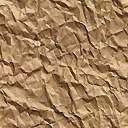 